LIGUE SPORT ADAPTE D’AQUITAINE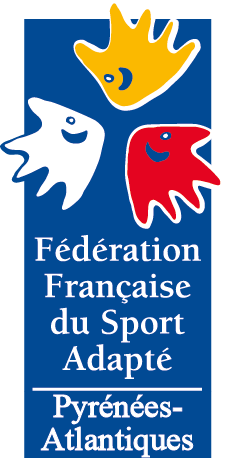 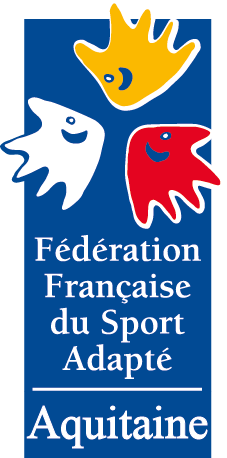 Maison Régionale des Sports, 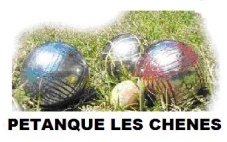 2, avenue de l’Université - 33400 TALENCETèl : 05 57 22 42 18 - Fax : 05 57 22 29 87E-mail : secretariat@sportadapteaquitaine.fr
Bordeaux le 20 octobre 2015, Mesdames, Messieurs les Responsables des Associations du Sport Adapté d’AquitaineEn partenariat avec le Club des Chênes et le Comité Départemental du Sport Adapté des Pyrénées Atlantiques, la Ligue Sport Adapté d’Aquitaine organise la deuxième rencontre qualificative pour les Finales Régionales de Pétanque Sport Adapté.CHAMPIONNAT REGIONAL DE PETANQUE SENIORSToutes divisionsLe SAMEDI 21 NOVEMBRE 2015 14 Avenue Saragosse64000 PAU
	EPREUVES SPORTIVESLes épreuves proposées pendant la rencontre sont les suivantes : Triplettes, en Division 1	Doublettes, en Division 2 	Doublettes, en Division 3
PROGRAMME SPORTIF09H00 		Accueil des sportifs, inscription et contrôle des licences09H45		Début de la compétition11H30 	Repas issus de vos paniers 13H00 		Reprise de la compétition15H30 		Fin des épreuves et Remise des récompenses CONDITIONS D’INSCRIPTIONS Les Licences 2015/2016 devront être présentées à la table d’inscription.Les clubs doivent prévoir (au moins) un accompagnateur pour l’arbitrage en D2 et D3.Contact responsable régionale pétanque : Marina Cézard, 06-85-58-23-02. 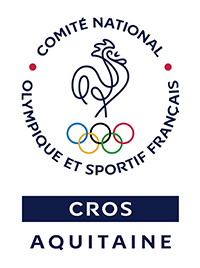 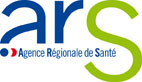 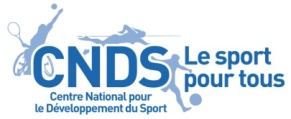 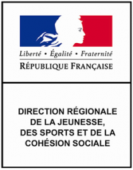 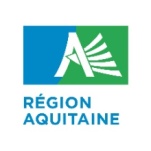 LIGUE SPORT ADAPTE D’AQUITAINEMaison Régionale des Sports, 2, avenue de l’Université - 33400 TALENCE	Tèl : 05 57 22 42 18 - Fax : 05 57 22 29 87	E-mail : secretariat@sportadapteaquitaine.frFICHE D’ENGAGEMENTA renvoyer avant le 13 novembre 2015LIGUE SPORT ADAPTE D’AQUITAINE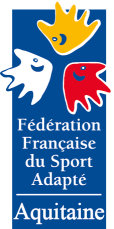 Maison Régionale des Sports, 2, avenue de l’Université - 33400 TALENCE	Tèl : 05 57 22 42 18 - Fax : 05 57 22 29 87E-mail : secretariat@sportadapteaquitaine.frFICHE D’ENGAGEMENTA renvoyer avant le 13 novembre 2015LIGUE SPORT ADAPTE D’AQUITAINEMaison des Maison Régionale des Sports, 2, avenue de l’Université - 33400 TALENCE	Tèl : 05 57 22 42 18 - Fax : 05 57 22 29 87E-mail : secretariat@sportadapteaquitaine.frFICHE D’ENGAGEMENTA renvoyer avant le 13 novembre 2015N° d’affiliationet nom de l’AssociationAccompagnateurN° licence FFSATéléphoneTriplettes, en D1Triplettes, en D1N° LicenceJoueur 1Nom, prénomJoueur 2Nom, prénomJoueur 3Nom, prénomN° d’affiliation
 et nom de l’AssociationAccompagnateurN° licence FFSATéléphoneDoublettes D2Doublettes D2Division Joueur 1Nom, prénomLicenceJoueur 2Nom, prénomLicenceN° d’affiliation
 et nom de l’AssociationAccompagnateur N° licence FFSATéléphoneDoublettes, en D3Doublettes, en D3DivisionJoueur 1Nom, prénomLicenceJoueur 2Nom, prénomLicence